18 Niedziela zwykłaEwangelia wg św. Mateusza 14,13-21.Gdy Jezus usłyszał o śmierci Jana Chrzciciela, oddalił się stamtąd w łodzi na miejsce pustynne, osobno. Lecz tłumy zwiedziały się o tym i z miast poszły za Nim pieszo.
Gdy wysiadł, ujrzał wielki tłum. Zlitował się nad nimi i uzdrowił ich chorych.
A gdy nastał wieczór, przystąpili do Niego uczniowie i rzekli: «Miejsce to jest puste i pora już spóźniona. Każ więc rozejść się tłumom: niech idą do wsi i zakupią sobie żywności».
Lecz Jezus im odpowiedział: «Nie potrzebują odchodzić; wy dajcie im jeść».
Odpowiedzieli Mu: «Nie mamy tu nic prócz pięciu chlebów i dwóch ryb».
On rzekł: «Przynieście Mi je tutaj».
Kazał tłumom usiąść na trawie, następnie wziąwszy pięć chlebów i dwie ryby, spojrzał w niebo, odmówił błogosławieństwo i połamawszy chleby dał je uczniom, uczniowie zaś tłumom.
Jedli wszyscy do sytości, i zebrano z tego, co pozostało, dwanaście pełnych koszy ułomków.
Tych zaś, którzy jedli, było około pięciu tysięcy mężczyzn, nie licząc kobiet i dzieci.2.08.2020   18 Niedziela zwykła1. Bardzo serdecznie witamy wszystkich gości przybyłych z różnych stron na naszą doroczną uroczystość odpustową św. Rocha.  Witamy przede wszystkim J.E Ks. B-pa Ordynariusza Kazimierz Gurdę – sumistę i dzisiejszego kaznodzieję, wszystkich księży:  ks. Jana Kapłana i ks. kanonika Stanisława Smolińskiego – proboszcza z Komarna i wicedziekana, ks. kanonika Józefa Mironiuka, ks. Mirosława Pietrzaka -  proboszcza  z  Kornicy  wraz  z  ks.  wikariuszem  Adamem Całusem,  Ks.  Sławomira Groszka -  proboszcza  z  Konstantynowa wraz z  ks.  wikariuszem Krzysztofem Pełką, ks.  Zbigniewa  Karwowskiego-  proboszcza  z Rokitna,  ks. Sławomira Harasimiuka - proboszcza z parafii Szpaki, ks. Bogusława Sieńczewskiego  -  proboszcza  z  Klonownicy  Dużej, Ks.  Kanonika  Jacka  Guza -  kustosza  z  Pratulina  wraz z ks. wikariuszem  Pawłem  Tomaszewskim.2. We wtorek nowenna do św. Wiktora.3.W czwartek Święto Przemienienia Pańskiego. Msze św. o godz. 8.00, 9.30, 18.00.4. Na prośbę wielu duchowych uczestników pielgrzymki Jasnogórskiej, Apele  Pielgrzymkowe od jutra codziennie po  Mszy  św. wieczorowej.5. Sierpień tradycyjnie jest miesiącem trzeźwości. Możemy ofiarować wstrzemięźliwość od alkoholu w intencjach osobistych lub w intencji naszego kraju.6. Ks. Proboszcz z Gnojna zaprasza wszystkich zainteresowanych cmentarzem na Łukowiskach na spotkanie, które odbędzie się na tym cmentarzu w niedzielę 9 sierpnia o godz. 16.00. Spotkanie będzie dotyczyło sprawy porządku na cmentarzu.7. Bóg zapłać Panu Peszukowi i jego firmie oraz Panu Kościelnemu za prace w przygotowaniu cmentarza do odpustu.8. Bóg zapłać za dary na stół z racji odpustu panu Piotrowi Mincewiczowi z Białej Podlaskiej oraz rodzinie Iwaniuków z Janowa Podlaskiego9. Bóg zapłać za ofiary na rewitalizację cmentarza: bezimienna z ul. Chrobrego – 200 zł, bezimienna z Ostrowa – 200 zł, bezimienna z ul. Podbornej – 100 zł, bezimienna z ul. Skalskiego – 200 zł, Margaretki – 500 zł, Janina Wielgus z Ostrowa – 100 zł10. W tym tygodniu odeszła do Pana: Walentyna Czerewko, której pogrzeb odbędzie się we wtorek.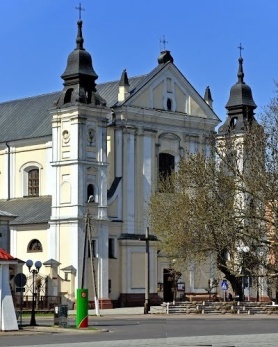 2 sierpnia 2020 r.W CIENIU BazylikiPismo Parafii Trójcy św. w Janowie Podlaskim-do użytku wewnętrznego-PONIEDZIAŁEK – 3 sierpniaPONIEDZIAŁEK – 3 sierpnia7.001. +gr.3 Jana Grobelę2. +Józefa Rosę – of. sąsiedzi18.00+Mieczysława w (r.), Bolesława, Tadeusza, zm z rodz Korolczuków, Bartoszuków, Panasiuków, Szumaczuków – of. rodzinaWTOREK – 4 sierpniaWTOREK – 4 sierpnia7.00 1. +gr.4 Jana Grobelę2. +Annę Stefańską w 13 r. – of. Piotr Stefański18.00+Walerię Barską w (r.) – of. Waldemar AndruszkiewiczŚRODA – 5 sierpniaŚRODA – 5 sierpnia7.00 1. +gr.5 Jana Grobelę2. +Czesława, Wacławę, Edwarda, Marię, Wojciecha, Leokadię – of. Wiesława Wolska18.001. W intencji uczestników nowenny do MBNP 2. +Edwarda w 5 r., zm z rodz Myciów – of. Siostra ElżbietaCZWARTEK – 6 sierpniaCZWARTEK – 6 sierpnia8.00+Antoniego w (r.), Annę, Antoninę, Stanisława, Jadwigę, Stefanię, Zofię, zm z rodz Tychmanowiczów, Edwarda Czyżaka – of. Anna Czyżak9.301. +gr.6 Jana Grobelę2. (poza par.) Dz – bł w 4 r. ślubu Małgorzaty i Sylwestra o Boże bł i potrzebne łaski18.00+Zenona w 11 r., Danutę, Teresę Paszkiewicz, zm z rodz Woźniaków – of. matkaPIĄTEK – 7 sierpniaPIĄTEK – 7 sierpnia7.001. +gr.7 Jana Grobelę2. +Antoniego w (r.), Janinę, Tadeusza, zm z rodz Dacewiczów i Turów18.00+Jadwigę Okoń, Mariannę Daszyńską w (r.) – of. Andrzej OkońSOBOTA – 8 sierpniaSOBOTA – 8 sierpnia7.001. +gr.8 Jana Grobelę2. +Olgę w 14 r., Mikołaja, Zofię, Harytona, zm z rodz Witkowskich, Maryniuków16.00Ślub18.001. +Wiesława Olichwiruka, zm z rodz Olichwiruków i Andrzejuków -of. rodzina2. (poza par.) Dz – bł za rodziców o potrzebne łaski i opiekę MB dla mamy i dar nieba w 20 r. śmierci taty – of. córkaNIEDZIELA – 9 sierpniaNIEDZIELA – 9 sierpnia8.00+Wiesława Adamiuka w (r.), zmarłych rodziców, rodzeństwo i dziadków – of. Zofia Adamiuk9.301. +gr.9 Jana Grobelę2. Danutę i Stanisława Januszek – of. Wnuki i prawnuki3. +Jadwigę, Henryka, zm z rodz Krzywińskich, Cyplów, Stanisławę Tyszkowską – of. Syn Marek4. (poza par.) +Henryka Hawryluka w 15 r. – of. rodzina11.301. +Pawła, Jadwigę, Wacława, zm z rodz Hryciuków – of. Syn2. +Walentynę Czerewko w 9 dz18.00W intencji rodziców i rodziny zmarłych dzieci Jerzego, Agnieszki, Sławomira oraz dzieci nienarodzonych – of. rodzina